HOJA MEMBRETADASEÑALAR EL Nro. RUC DEL PROVEEDORNOMBRE DE LA EMPRESADIRECCIONEMAILNro. De teléfonoANEXO FORMATO DE SOLICITUD DE PROFORMA:CLIENTE:	EMPRESA PUBLICA DE SERVICIOS ESPOL - TECH E.P.RUC: 		0968592010001DIRECCION: 	GUAYAS / GUAYAQUIL / TARQUI/ KM 30.5 VIA PERIMETRALFECHA: 		XXXXXXXXXPROFORMA XXXXXLa tabla debe ser la misma que el numeral 8 del TDR  VIGENCIA DE LA PROFORMA:    XXXXXXXPLAZO DE ENTREGA: 		XXXXXXFORMA DE PAGO: 		XXXXXXGARANTIA TECNICA: 		XXXXXXX_____________________________________SE DEBE FIRMAR CON FIRMAR ECÍtemDescripción del bien o servicio Especificaciones técnicas o CaracterísticaCantidadPresentacion Imagen referencial CPC1MAscarillaEstandar: GB262-2006 Rendimiento del Filtro: mayor o igual a 95% Agente de prueba: NaCI Caudal: 85 L/min Prueba total de fugas internas en sujetos humanos, realizando ejercicios cada uno: menor o igual 8% de fuga / media aritmética) 10Caja de 100 unidades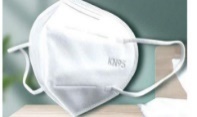 3529010912Guantes nitrilo•Fabricado con Nitrilo (copolímero de Acrilo-Nitrilo-Butadieno) de color violeta. •Exento de tiuranos, tiazoles, 20Caja de 100 unidades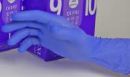 352901091